关于召开交通拥堵指数分析技术与模型发展学术研讨会的通知各位委员、相关单位：随着城市经济的发展，机动车保有量快速增长，城市交通拥堵情况日益严重。为便于城市交通主管部门分析拥堵状态与成因，全面把握交通运行状态特征，合理引导社会公众客观、正确地认知交通运行态势，国内一些交通研究机构纷纷开展了交通拥堵指数的分析研究。目前，大部分城市的交通拥堵指数分析主要借助于智能交通信息采集技术的应用，同时，北京、上海、广州、深圳等城市也在积极探索通过提高交通模型水平加强对于交通拥堵指数分析的技术方法。为推动各城市交通拥堵指数研究，并不断提高全国交通模型技术整体水平，现定于2017年10月中旬在乌鲁木齐市召开“交通拥堵指数分析技术与模型发展学术研讨会”。会议由中国城市规划学会城市交通规划学术委员会交通模型与交通信息学组主办，上海市城乡建设和交通发展研究院承办、乌鲁木齐市城市综合交通项目研究中心协办。会议将邀请北京、上海、广州、深圳等城市相关领域的知名专家，共同分享国内外城市在拥堵指数分析和交通模型研究方面的经验，探讨缓解城市拥堵的技术手段和未来交通模型的发展方向，请积极参加。联系人： 汤月华电话：021-52047725   18001672613电子邮箱：254876854@qq.com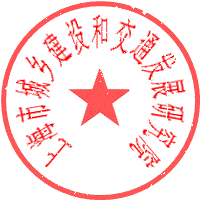 中国城市规划学会城市交通规划学术委员会交通模型与交通信息学组上海市城乡建设和交通发展研究院               乌鲁木齐市城市综合交通项目研究中心                             2017年9月7日参会回执《交通拥堵指数分析技术与模型发展学术研讨会》会议回执联系人：汤月华：021-52047725；18001672613；254876854@qq.com为确保您报名无误，在E-mail回执后请电话确认我们是否收到！参会人数人人单位名称联系人：联系人：电话/手机：Email：Email：传真：是否需要代订住房：□是  □否是否需要代订住房：□是  □否是否需要代订住房：□是  □否